附件一：教师招聘需求表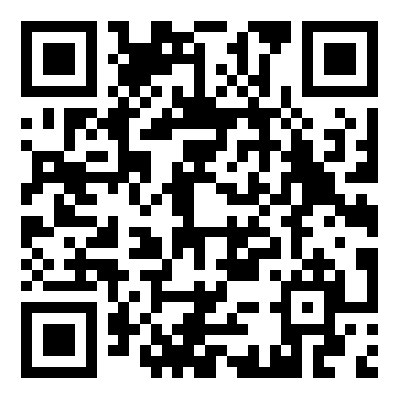 附件二：应聘登记表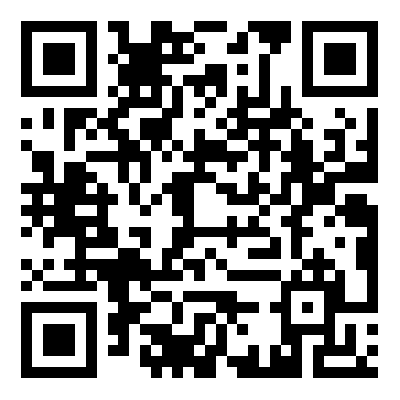 附件三：应聘信息采集表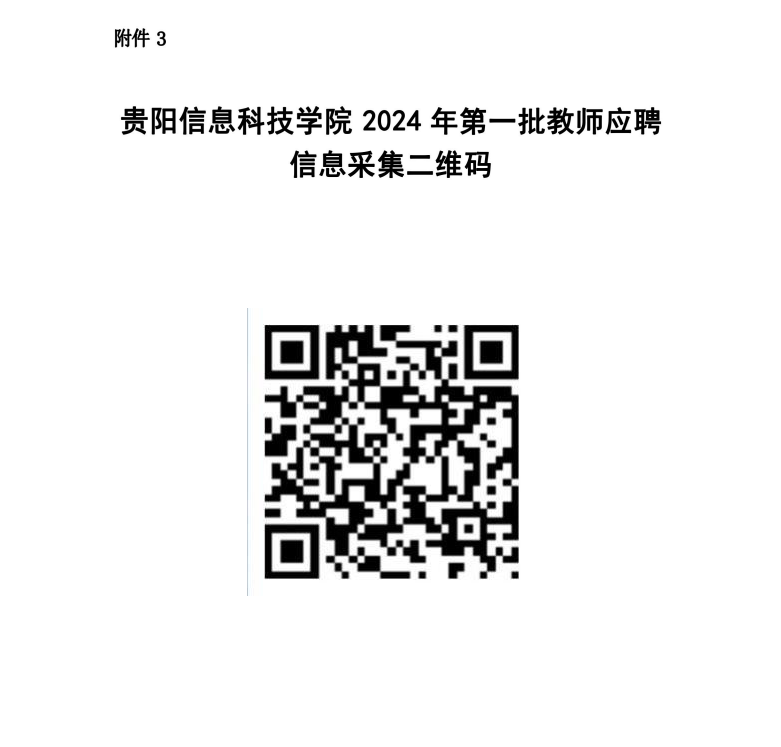 